KLASA: 810-03/20-01/1URBROJ: 2158/04-03-21-2Ernestinovo, 22. siječnja 2021.Temeljem članka 11. Zakona o pravu na pristup informacijama (Službeni glasnik 25/13, 85/15) objavljuje se SAVJETOVANJE SA ZAINTERESIRANOM JAVNOŠĆUNacrt Statuta Općine ErnestinovoSavjetovanje traje od 22. siječnja 2021. do 21. veljače 2021.Pozivamo predstavnike zainteresirane javnosti da dostave svoje prijedloge, komentare i primjedbe na predloženi Nacrt Statuta Općine Ernestinovo (dalje: Odluka) putem pošte ili osobno na adresu Jedinstveni upravni odjel Općine Ernestinovo, Vladimira Nazora 64, 31215 Ernestinovo ili putem e-pošte procelnica@ernestinovo.hr. Prijedlozi, komentari i primjedbe na predloženi Nacrt dostavljaju se isključivo na  obrascu za savjetovanje sa zainteresiranom javnošću kojeg možete preuzeti na internet stranicama Općine Ernestinovo. Prijedlozi, komentari i primjedbe moraju sadržavati adresu podnositelja i biti čitko napisani, uz jasno navođenje dijela prijedloga akta/dokumenta na kojeg se odnose, te biti dostavljeni u gore navedenom roku. Nacrt prijedloga Odluke objavljen je u elektronskom obliku na internet stranici Općine Ernestinovo www.ernestinovo.hr  i oglasnoj ploči Općine Ernestinovo na zgradi Općinske uprave. Nacrt prijedloga Odluke predstavlja radni materijal pa je kao takav podložan ispravcima, izmjenama i dopunama te se ne može smatrati konačnim, u cijelosti dovršenim prijedlogom Odluke. Savjetovanje s javnošću je otvoreno od 22. siječnja 2021. do 21. veljače 2021.Po provedenom javnom uvidu izradit će se izvješće o provedenom uvidu.OPĆINA ERNESTINOVO 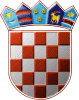                 REPUBLIKA HRVATSKA        OSJEČKO-BARANJSKA ŽUPANIJA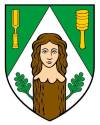 OPĆINA ERNESTINOVO      Općinska načelnica